泉州市丰泽区20座社区公厕改造建设经费绩效评价报告
（2019年）项 目 名 称 ：20座社区公厕改造建设经费   项目实施单位：泉州市丰泽区城市管理局（环境卫生管理所）委 托 单 位 ：泉州市丰泽区财政局               评 价 机 构 ：集美大学地方财政绩效研究中心    2020年12月10日绩效评价工作组主要成员黄  亮   集美大学财经学院     讲 师陈  莹   集美大学财经学院     讲 师魏  洁   集美大学财经学院     副教授徐章容   集美大学财经学院     讲 师目录一、 基本情况	1（一）项目概况	2（二）项目绩效目标	7二、绩效评价工作开展情况	7（一）绩效评价工作过程	7（二）绩效评价指标遵循的原则、评价方法和评价指标体系（附表说明）	8三、综合评价情况及评价结论（附相关评分表）	15四、绩效评价指标分析	16（一）决策	16（二）过程	19（三）产出	21（四）效益	26五、存在的问题及原因分析	30（一）绩效目标细化程度不足	30（二）资金到位率偏低	31（三）专项资金管理存在一些问题	31（四）公厕改造与管理不够与时俱进	32六、有关建议	32（一）建立全过程的预算绩效管理体系	32（二）建立社区公厕改造建设经费专项资金管理制度	33（三）提升公厕改造与管理水平	33（四）拓宽“厕所革命”融资渠道	34七、其它需要说明的问题	34主要参考资料	35附件1泉州市丰泽区20座社区公厕改造建设经费满意度调查（社区居民）	37附件2泉州市丰泽区20座社区公厕改造建设经费满意度调查（社区公厕改造项目负责人）	38泉州市丰泽区20座社区公厕改造建设经费绩效评价报告（2019年）为进一步加强财政支出预算绩效管理，提高泉州市丰泽区20座社区公厕改造建设经费的使用效益，根据《中共中央 国务院关于全面实施预算绩效管理的意见》（中发〔2018〕34号）、《财政部关于贯彻落实〈中共中央 国务院关于全面实施预算绩效管理的意见〉的通知》（财预〔2018〕167号）、《中共福建省委 福建省人民政府印发〈关于全面实施预算绩效管理的实施意见〉的通知》（闽委发〔2019〕5号）、《福建省财政厅关于全面实施预算绩效管理若干措施的通知》（闽财绩〔2019〕2号）、《福建省财政厅关于印发〈福建省财政支出绩效评价管理办法〉的通知》（闽财绩〔2015〕4号）、《泉州市丰泽区财政局关于开展2019年项目绩效重点评价的通知》（泉丰财绩〔2020〕4号）等文件要求，绩效评价小组接受丰泽区财政局委托，对丰泽区20座社区公厕改造建设经费开展绩效评价，确定评价对象与评价依据，制定评价方法、评价指标，收集与评价事项有关的资料，采用合理、科学的财政资金绩效评价理论与方法，以第三方身份出此报告，评价报告的结论不含委托方任何观点，主要供丰泽区财政局、丰泽区环境卫生管理所了解20座社区公厕改造建设经费的绩效情况，并据此规范未来同类建设经费的使用和管理。按照财政厅相关文件的要求，“完成现场核实的项目资金分配点数量应该占项目资金分配点总量的30%左右，完成现场核实的财政资金量应当占项目支出中财政资金总额的60%以上”，为了保证评价结果的科学性，评价小组实地走访了城东霞美霞光路公厕、东海后亭北山碧山路67-2号公厕、浔美工业区西辅路公厕、湖心街东段圣湖路公厕、田安路与湖心街交叉处公厕等，并查阅了相关凭证，查阅资金总额为225.35万元，完成现场核实的项目资金分配点数量占项目资金分配点总量的35%，完成现场核实的财政资金量占项目支出财政资金总额约69.32%。基本情况（一）项目概况1.项目背景“厕所革命”最早由联合国儿童基金会提出，是指一项对发展中国家的厕所进行改造的措施。在此之后，联合国以及世界卫生组织等也在全球范围内开展“厕所革命”，借此行为让越来越多人意识到厕所卫生问题的重要性。世界厕所组织发起人杰克提出“厕所是人类文明的尺度”，关注厕所的发展，就是关注人类文明的进步。十八大以来，党中央、国务院陆续在美丽中国、健康中国、乡村振兴的发展战略中强调推动“厕所革命”。习近平总书记指出，“厕所问题不是小事情，是城乡文明建设的重要方面，要把这项工作作为乡村振兴战略的一项具体工作来推进，努力补齐这块影响群众生活品质的短板。”习近平总书记对于厕所问题的高度关切，对进一步深化“厕所革命”提出了更高的要求。“厕所革命”的目标，不仅仅是厕所设备的更新、数量的增加，表面的干净无味，更是关乎公共卫生与健康、人文关怀、环境保护与资源再利用等多方面要素的系统变革，涉及一系列复杂问题的研究和解决。“厕所革命”不仅仅是一场环境卫生领域的革命，也是一场文化、观念和文明的革命，其倡导绿色生活方式与生态文化建设，倡导通过技术的革新减少厕所对环境的污染，有利于生态文明建设，有利于推动城市的公厕建设实践，改善人们的如厕体验和生活水平，提升城市发展面貌和竞争力。城市公厕的建设与管理是一项重要的民生工程，是对政府公共服务供给能力的一个考验，也是对服务型政府建设的一个考验。国家旅游局提出厕所革命三年计划（2015—2017）以及厕所革命新三年计划（2018—2020），通过政策引导、资金补助、标准规范等方式持续推动全国新建、改扩建旅游厕所，实现“数量充足、干净无味、实用免费、管理有效”的目标。近年来，泉州市委、市政府高度重视公厕建设与管理工作，从2011年起，泉州城市公厕实行免费开放，并启动公厕专项考评。2016年起，将提升和规范城市公厕管理水平纳入市委、市政府为民办实事项目。2017年，市政府进一步将城镇公厕建设列为市政府挂牌督办项目，纳入对县（市、区）政府的绩效考评内容；市人大常委会也开展了城市公厕专题调研活动，为泉州公厕建设与管理积极建言献策。根据中央精神，2018年1月，福建省人民政府办公厅印发《福建省进一步推进“厕所革命”行动计划的通知》（闽政办〔2018〕4号），同年3月，泉州市人民政府办公室印发《泉州市进一步推进“厕所革命”行动实施方案的通知》（泉政办〔2018〕20号），按照行动方案，泉州将用三年时间，要求各县（市、区）以补建、提档、升级为重点，新建一批、改建一批、提升一批，分类推进城乡公厕、旅游厕所、农户改厕建设。2.项目主要内容及实施情况根据泉州市的文件精神，2018年3月，丰泽区人民政府办公室印发《丰泽区进一步推进“厕所革命”行动实施方案的通知》（泉丰政办综〔2018〕43号），针对丰泽区的具体情况制定了厕所革命行动实施方案，提出了目标要求：大力推进厕所建设标准化、设施现代化、运营专业化、管理规范化、服务人性化、监督社会化、使用文明化，逐步从中心城区扩展到郊区、从景区扩展到全域，实现全覆盖，有效解决厕所脏、乱、差、少、偏等突出问题，建立以独立式公厕为主，活动式公厕为辅、社会公厕对外开放的网络格局，基本实现“布局科学、数量达标、管理规范、群众满意”的目标。改造城市公厕是其中的重要任务之一。城市公厕改造由丰泽区城市管理局环境卫生管理所负责，根据推进“厕所革命”行动实施方案的要求，继2018年投入财政资金284万元，改造20座公厕，新建2座公厕之后；2019年投入财政资金300万，改造20座公厕，具体内容和实施情况如下：（1）改造1座智慧公厕。根据泉州市人民政府办公室《关于开展中心市区智慧公厕建设试点工作的通知》（泉政办明传〔2018〕150号），丰泽区浔美工业区公厕被泉州市纳入智慧公厕改造项目，引入智能科技手段，助推“厕所革命”，提升城市公厕管理水平，并于2019年6月份完成改造工作。（2）改造提升4座装配式生态公厕。丰泽区于2009年按照市政府的要求利用公共绿地建设5座生态公厕，目前已使用近10年，存在硬件、设备老旧和技术不成熟等问题，鉴于该类公厕都设在主要干道，使用率很高，且体现丰泽区公厕形象，2019年拆除，并重建4座装配式生态公厕（另一座坪山路公厕已于2018年改造），作为丰泽区“厕所革命”工作的亮点，并于2019年11月初完成改造工作。（3）改造提升15座社区公厕。在社区公厕中选择了15座老旧公厕，参照2018年改造提升公厕方案，由区环境卫生管理所委托设计院进行公厕图纸设计，请监理公司负责技术指导，请预算公司做好图纸预算，并报区财政投资评价中心审核，出具控制价，区财政拨付资金，由各社区作为主体负责包干实施，区环卫所和各街道加强监督，并于2019年11月底完成改造工作。3.资金投入和使用情况2019年3月7日丰泽区环境卫生管理所在《关于申请改造20座公厕的请示》（泉丰环〔2019〕3号）中，申请2019年20座公厕改造提升投资金额400万元。4月2日区财政作出批复，社区公厕改造由区财政投入资金300万元，已纳入2019年丰泽区为民办实事项目，并纳入2019年预算。2019年9月2日丰泽区环境卫生管理所在《关于申请改造20座公厕经费的请示》（泉丰环〔2019〕19号）中，申请拨付2019年公厕改造提升预算安排资金300万元，其余42.8418万元由省市下拨补助公厕改造资金支出。2019年12月19日，区财政局在财政资金审批建议呈报表中提出，可拨付项目款325.0861万元，其中100.52616万元从2018年及2019年结余的“公厕改造”项目经费中列支，另行追加224.56万元。以上资金均于2020年1月到位。20座社区公厕改造专项建设经费的下拨情况见表1所示。表1  2019年丰泽区社区公厕改造专项建设经费下拨情况表单位：万元需要说明的是，因东海、华大、北峰等八座公厕所属社区未按照区财政局要求，按预算控制价降点发包。经重新核定，20座公厕改造资金为331.4246万元，已拨付325.0861万元，尚有尾款6.3385万元未拨付，区环境卫生管理所在《关于申请2019年社区公厕改造工程尾款的请示》（泉丰环〔2020〕25号）中申请尾款的核拨。2019年度20座社区公厕改造建设经费支出明细表见表2所示。表2   2019年丰泽区20座社区公厕改造建设经费支出明细表单位：万元（二）项目绩效目标丰泽区20座社区公厕改造建设经费的项目实施依据为《丰泽区人民政府办公室印发丰泽区进一步推进“厕所革命”行动实施方案的通知》（泉丰政办综〔2018〕43号）。项目绩效目标为对严重老化、设施缺失、功能落后、影响城市形象的公厕进行改造提升，为市民营造整洁舒适的如厕环境，美化城市人居环境，提升城市发展面貌和竞争力，基本实现社区公厕“布局科学、数量达标、管理规范、群众满意”的目标。二、绩效评价工作开展情况（一）绩效评价工作过程1.按计划与要求对丰泽区20座社区公厕改造建设经费绩效评价工作进行调研方案设计；2.绩效评价小组成员到丰泽区财政局、城管局环境卫生管理所进行实地调研、座谈，查阅项目档案、收集数据、资料等；3.绩效评价小组根据政策要求及项目实际，组织编制绩效评价工作方案，内容通常包括项目基本情况、绩效目标和指标体系、评价目的和依据、评价对象和范围、评价方法、组织与实施计划等；4.拟定丰泽区20座社区公厕改造建设经费绩效评价指标体系，与丰泽区财政局、城管局环境卫生管理所等相关部门商讨指标体系，根据反馈意见，修订绩效评价指标体系；5.根据修订后的指标体系以及绩效评价过程中出现的问题，绩效评价小组到丰泽区财政局、城管局环境卫生管理所座谈，实地考察改造的社区公厕，与社区公厕管理人员进行访谈，现场进一步搜集绩效评价所需的数据、资料；6.归纳、分析、综合数据与资料，对丰泽区20座社区公厕改造建设经费绩效进行分析，完成《泉州市丰泽区20座社区公厕改造建设经费绩效评价报告（初稿）》；7.征询丰泽区财政局及相关职能部门的意见，对初稿进行修改，完成《泉州市丰泽区20座社区公厕改造建设经费绩效评价报告》，并及时向相关部门反馈绩效评价结果。（二）绩效评价指标遵循的原则、评价方法和评价指标体系（附表说明）1.绩效评价指标遵循的原则根据财政部《财政支出绩效评价管理暂行办法》（财预〔2011〕285号），绩效评价指标的确定应当遵循以下基本原则：（1）相关性原则。确定的绩效评价指标应当与绩效目标有直接的联系，能够恰当反映目标的实现程度。（2）重要性原则。应当优先使用最具评价对象代表性、最能反映评价要求的核心指标。（3）可比性原则。对同类评价对象要设定共性的绩效评价指标，以便于评价结果可以相互比较。（4）系统性原则。应当将定量指标与定性指标相结合，系统反映财政支出所产生的社会效益、经济效益、生态效益和可持续影响等。（5）经济性原则。绩效评价指标应当通俗易懂、简便易行，数据的获得应当考虑现实条件和可操作性，符合成本效益原则。丰泽区20座社区公厕改造建设经费项目在绩效评价指标的设计上，除了满足以上基本原则外，还要着重考虑项目非营利性、隐性社会效益多等特点。2.绩效评价方法的选用绩效评价方法是指在绩效评价实施过程中为了取得被评价的预算支出项目、单位基础数据和资金使用绩效情况，完成绩效评价任务而采取的各种手段。根据省财政厅有关财政支出绩效评价的有关规定，参照闽财绩〔2013〕7号文中预算绩效评价共性指标体系，结合资金支出实际情况，本项目的绩效评价方法采用指标评分法、比较法、成本效益分析法、因素分析法、公众评价法等。   （1）指标评分法。以100分为满分，把被评者的行为表现划分为若干个指标，赋予每个指标一定的分值，评价时对每个指标分别打分，最后累计出总分。   （2）比较法。通过实际支出、实施效果等与绩效目标、历史情况、不同地区同类支出等的比较，综合分析绩效目标实现程度。   （3）成本效益分析法。将一定时期内的支出与效益进行对比分析，评价绩效目标实现程度。   （4）因素分析法。通过综合分析影响绩效目标实现、实施效果的内外因素，评价绩效目标实现程度。   （5）公众评价法（又称为问卷调查法）。通过制定详细周密的问卷，要求被调查者据此进行回答，以收集所需要的资料，适用于无法用具体的指标衡量但又需要了解公众满意度等指标的情况。3.绩效评价指标体系的相关说明关于本项目的绩效评价指标体系需要特别说明的是：该指标体系的设计依据了“4E”（即经济性、效率性、效果性和公平性）原理和以上的绩效评价指标需遵循的原则。在指标框架设计中，评价小组参照了财政部2020年最新印发的《项目支出绩效评价管理办法》（财预〔2020〕10号）中的项目支出绩效评价指标体系框架，即包含决策、过程、产出和效益四个部分，力求评价指标体系达到可行性、客观性、科学性与简明性的要求。其中，评价指标的权重根据各项指标在评价体系中的重要程度确定，原则上产出、效益指标权重不低于60%。（1）由于1座智慧公厕合同价44.6996万元中施工部分24.3246万元采用固定单价包干形式，另外20.375万元是设备的采购款；4座装配式生态公厕采用的是整体购买安装形式；15座社区公厕以社区作为主体负责包干施工，因此不存在成本节约和工程款变更的问题，因此，建设经费在进行“项目产出”评价时不对产出成本进行评价，着重于产出数量、产出质量等指标的评价。（2）由于20座社区公厕改造属于公益项目，改造后未对使用者收取费用，因此建设经费在进行“项目效益”评价时不单独对经济效益进行评价，而着重于社会效益、可持续影响等指标的评价。（3）绩效评价小组采用《城市公共厕所设计标准》（CJJ14-2016）、《福建省城市公厕管理考核办法（试行）》、丰泽区城市管理综合考评实施方案中预先设定的目标，同时也参照同类指标的历史数据或国家公布的行业数据制定相应的绩效评价标准。各指标权重在财政部《评价操作指引》与福建省《绩效自评表》基础上、充分征求集美大学地方财政绩效研究中心专家、丰泽区财政局、丰泽区环境卫生管理所意见进行调整。丰泽区20座社区公厕改造建设经费绩效评价指标体系及评价标准说明具体见下表3，共设置“决策”三级6项指标、“过程”三级6项指标、“产出”四级12项指标、“效益”三级7项指标。表3：  泉州市丰泽区20座社区公厕改造建设经费绩效评价指标体系三、综合评价情况及评价结论（附相关评分表）通过对四大类31项评价指标打分，对2019年度丰泽区20座社区公厕改造建设经费的情况，从决策、过程、产出与效益等方面进行综合评价，总得分为91.5分，评价结果为优秀，详见下表4。各分项评价将在下文阐述。表4：丰泽区20座社区公厕改造建设经费绩效评价评分表四、绩效评价指标分析（一）决策决策从“项目立项”“绩效目标”“资金投入”三方面进行评价，考核项目立项决策的充分性与规范性，项目绩效目标的合理性与明确性，以及预算编制的科学性与资金分配合理性。1.项目立项从立项依据充分性方面评价。①符合国家发展规划和有关政策。十八大以来，党中央、国务院陆续在美丽中国、健康中国、乡村振兴的发展战略中强调推动“厕所革命”，习近平总书记也对厕所问题高度关切，对进一步深化“厕所革命”提出了更高的要求。2018年，国家旅游局提出厕所革命新三年计划，通过政策引导、资金补助、标准规范等方式持续推动全国新建、改扩建旅游厕所，实现“数量充足、干净无味、实用免费、管理有效”的目标。②符合城市定位和长期规划。近年来，泉州市委、市政府高度重视公厕建设与管理工作，2016年起，将提升和规范城市公厕管理水平纳入市委、市政府为民办实事项目。2017年，市政府进一步将城镇公厕建设列为市政府挂牌督办项目，纳入对县（市、区）政府的绩效考评内容。2018年3月，泉州市人民政府办公室印发《泉州市进一步推进“厕所革命”行动实施方案的通知》（泉政办〔2018〕20号），按照行动方案，泉州各地将用三年时间，要求各县（市、区）以补建、提档、升级为重点，分类推进城乡公厕、旅游厕所、农户改厕建设。2018年3月，丰泽区人民政府办公室印发《丰泽区进一步推进“厕所革命”行动实施方案的通知》（泉丰政办综〔2018〕43号），针对丰泽区的具体情况制定了厕所革命行动实施方案，其中改建城市公厕是重要任务之一。③与部门职责范围相符。丰泽区环境卫生管理所的工作职责包括负责对区管公厕的日常管理和社区公厕的检查，对公厕进行新建和改造。因此公厕的改造建设由环境卫生管理所负责符合部门的职责范围。④属于公共财政支出范围。建设经费用于公厕的改造提升，列入了2019年丰泽区为民办实事项目，属于公共财政支出的范围。根据评分标准“立项依据充分性”指标得满分4分。从立项程序规范性方面评价。①按照规定的程序设立。根据《丰泽区进一步推进“厕所革命”行动实施方案的通知》（泉丰政办综〔2018〕43号），2019年3月，丰泽区环境卫生管理所向区政府提出《关于申请改造20座公厕的请示》（泉丰环〔2019〕3号），提出对20座公厕进行改造提升的计划，获区政府批准，并纳入区财政局2019年预算。②事前经过必要的可行性研究等。丰泽区的大部分公厕是在2002年之前建设的，公厕建设标准较低，老旧破损现象严重，已严重不能满足现代公厕的要求。2013年开始，丰泽区每年投入资金，对区管公厕和社区公厕进行改造，已经改造92座，改造提升效果显著，市人大调研时得到了肯定（相比其他县市区），深受广大群众的欢迎。2018年经过统计，尚有75座社区公厕设施配套较差，计划分三年改造提升完成。③立项过程公开、透明、及时。2019年请示报告中提出20座公厕的改造计划，获区政府批准后，各街道进行社区摸排，报送拟改造的社区公厕的资料，区环境卫生管理所进行集中摸底造册，现场勘查，以卫生条件较差、交通便利、使用率高等标准进行筛选，最终拟定了15座社区公厕进行改造。区管公厕中选定了浔美工业区公厕纳入智慧公厕改造项目，另外2009年建设的4座装配式生态公厕存在硬件、设备老旧和技术不成熟等问题，该类公厕都设在主要干道，使用率很高，且体现丰泽区公厕形象，也纳入2019年提升改造中。根据评分标准“立项程序规范性”指标得满分3分。2.绩效目标从绩效目标合理性方面评价。在“2019年丰泽区20座社区公厕改造建设经费绩效目标表”中，区环境卫生管理所根据总体绩效目标“对严重老化、设施缺失、功能落后、影响城市形象的公厕进行改造提升，为市民营造整洁舒适的如厕环境，美化城市人居环境”。从“产出、效益、满意度”三个方面设置了年度具体目标，绩效目标设置较为科学，且绩效目标与实际工作内容直接相关。根据评分标准“绩效目标合理性”指标得满分3分。从绩效指标明确性方面评价，在“2019年丰泽区20座社区公厕改造建设经费绩效目标表”中，绩效目标进行了一定程度的细化，分解为绩效指标，例如数量指标细化为提升区管公厕、装配式生态公厕、社区公厕的数量，与项目目标相对应。但绩效指标细化程度不足，例如数量指标仅从三类公厕的数量上设置，未涉及三类公厕改造后的厕位数和面积以及设施情况。产出指标中，仅从产出数量、产出成本、产出时效三个方面设置绩效指标，未涉及产出质量指标；效益指标中，仅涉及社会效益指标，未涉及可持续影响指标；社会效益指标的三级指标中“严格执行公厕建设管理制度”的指标解释为“不减少现有公厕数量和建筑面积”，应该属于产出指标中的数量指标；满意度指标中，仅涉及群众满意度，未涉及参与社区公厕改造项目的社区负责人的满意度，不够完整全面。根据评分标准“绩效指标明确性”指标酌情扣1分，得2分。3.资金投入从预算编制科学性方面评价，2019年3月，丰泽区环境卫生管理所向区政府提出《关于申请改造20座公厕的请示》（泉丰环〔2019〕3号），提出对20座公厕进行改造提升的计划，获区政府批准，区财政将300万元公厕改造建设经费纳入2019年区财政预算。该预算编制充分考虑了20座公厕中包含了1座智慧公厕，需要引入智能科技手段，科技含量较高，造价较高；4个装配式生态公厕，通过招标形式购买，市场较为成熟，价格比较明确；15座社区公厕，每座社区公厕改造所需费用可以参照2017年、2018年社区公厕的改造经验进行估算。因此，该预算编制科学合理，有理有据，并得到区财政局的批复。根据评分标准“预算编制科学性”指标得满分3分。从资金分配合理性方面评价。①智慧公厕。与北京万方云科技有限公司签订销售合同，购买20.375万元的智慧公厕所需高科技产品；与泉州鸿德工程管理公司签订24.3246万元的工程施工合同。②装配式生态公厕。4座装配式生态公厕进行招标，厦门市涌宏钢结构工程有限公司中标，签订了价值159万元的政府采购合同。③社区公厕。改造提升社区公厕方案继续采用2017年创卫工作改造提升公厕方案，该方案经过两年的实践，效果良好。社区公厕改造提升方案具体流程为：由区环卫所统一委托设计院进行公厕图纸设计，区环卫所领导对图纸设计非常重视，逐一核对设计细节；2019年4月聘请福建省亿达工程咨询有限公司进行15座社区公厕的预算编制工作。2019年6月由区财政投资评审中心通过随机指定的方式确定福建瑞晟建设工程造价咨询有限公司为工程预算审核单位，报送工程预算审核征求意见通知书。2018年8月，由丰泽区财政投资评审中心审核，出具最高控制价备案建议书，并建议建设单位按最高控制价下调6%，各社区作为主体，以包干形式进行工程发包。建设过程中聘请监理公司负责技术指导，区环卫所和各街道加强监督。综上，智慧公厕、装配式生态公厕、社区公厕预算资金分配依据充分，资金分配额度合理，与地方实际相适应。根据评分标准“资金分配合理性”指标得满分3分。（二）过程过程从“资金管理”“组织实施”两方面进行评价，考核资金落实情况、项目预算执行情况、资金的规范使用情况以及财务和业务制度的健全及执行情况等。1.资金管理从预算执行率方面评价。2019年20座公厕改造建设资金共拨付325.0861万元（还有余款6.3385万元未拨付），其中100.5261万元从2018年、2019年结余的“公厕改造”项目经费中列支（该部分经费为省级、市级下达的城乡公厕建设省级、市级“以奖代补”资金），其余224.56万元为丰泽区区级公厕改造专项经费。本级实际支出资金224.56万元，实际到位资金224.56万元，预算执行率＝实际支出资金224.56万元÷实际到位资金224.56万元＝100%。根据评分标准“预算执行率”指标得满分3分。从资金到位率方面评价。2019年4月2日丰泽区财政局作出批复，社区公厕改造由区财政投入资金300万元，纳入2019年预算。因此资金到位率＝实际到位资金224.56万元÷预算资金300万元＝74.85%。根据评分标准“资金使用率”指标得分为满分乘以资金到位率，即酌情扣1分，得2分。从资金使用合规性方面评价。①资金使用有完整的审批程序和手续。丰泽区20座社区公厕改造建设经费的资金拨付有完整的审批程序和手续，具体的拨款文件号见表1所示；②资金的使用符合项目预算批复的用途。公厕改造建设经费于2020年1月拨付给各社区公厕建设单位、鸿德工程管理公司、万方云科技有限公司、厦门涌宏钢结构工程有限公司等，用于支付工程款和设备款。20座公厕于2019年全部投入使用。③资金违规使用情况。经过实地走访，查看账目，不存在截留、挤占、挪用、序列支出等情况；④专项资金的审计。《丰泽区进一步推进“厕所革命”行动实施方案的通知》（泉丰政办综〔2018〕43号）中提出要重点审计公厕新建改建资金的使用情况，确保专项资金专款专用。区环境卫生管理所委托会计师事务所对2018年环卫经费进行了审计，该审计报告中未对2018年的公厕改造建设经费的使用提出问题，但未对2019年社区公厕改造建设经费进行审计。根据评分标准“资金使用合规性”指标酌情扣1分，得3分。2.组织实施从管理制度健全性方面评价。丰泽区环境卫生管理所尚未建立公厕改造建设经费专项资金管理制度，有关建设经费的财务制度方面的规定主要见于环境卫生管理所2017年4月出台的《丰泽区环境卫生管理所财务管理制度》，其中“拨入专款的管理”中有简要的规定“因项目实施拨入的各项专款，项目负责科室应及时向财务提供相关资料，配合财务做好资金监管工作，确保资金及时到位，项目用途明确，专款专用，财务应根据款项来源明细登记”。但是区环境卫生管理所没有建立建设经费专项资金管理制度，虽有相关文件作为弥补，但在管理上存在一定的弊端。根据评分标准“管理制度健全性”指标酌情扣1分，得3分。从制度执行有效性方面评价。虽然没有建立社区公厕改造建设经费专项资金管理制度，但区环境卫生管理所在社区公厕的改造中严格根据《丰泽区进一步推进“厕所革命”行动实施方案的通知》（泉丰政办综〔2018〕43号）文件精神，根据《城市公厕设计标准》（CJJ14-2016）中规定的标准进行。项目档案资料齐全并及时归档，例如工程预算委托审核通知书、工程预算审核征求意见通知书、工程最高控制价备案建议书、15座社区公厕建设合同书等。根据评分标准“制度执行有效性”指标得满分3分。从信息公开方面评价。①15座社区公厕的选定。2019年初，各街道进行社区摸排，报送拟改造的社区公厕的资料，区环境卫生管理所进行集中摸底造册，现场勘查，以卫生条件较差、交通便利、使用率高等标准进行筛选，最终拟定了15座社区公厕进行改造并进行公示，选定过程公开、透明。②1座智慧公厕、4座装配式生态公厕招投标流程。2019年1月28日，浔美工业区西辅路智慧公厕采购项目完成了开标工作，北京万方云科技有限公司中标，金额为20.375万元。2019年7月22日，丰泽区环境卫生管理所公开发布移动公厕采购项目招标公告，招标编号为[350503]BLZE[GK]，预算金额为190万元，8月13日，厦门涌宏钢结构工程有限公司中标，中标价为159万元，9月20日双方签署政府采购合同。整个招投标流程合法合规。根据评分标准“信息公开”指标得满分4分。（三）产出产出从“产出数量”“产出质量”两方面进行评价。1.产出数量从智慧公厕方面评价。2019年6月，浔美工业区西辅路公厕工程完工，建成智慧公厕1座，厕位数13个，面积90平方米，与工程设计图一致；智慧公厕具有中央管控系统、环境监测系统、消毒除臭系统、刷脸取纸系统、第三卫生间报警系统等设施，与销售合同中的设备采购清单一致。根据评分标准“智慧公厕”指标得满分3分。从装配式生态公厕方面评价。2019年11月，美食街津淮街西段、湖心街东段圣湖路等装配式生态公厕工程完工，建成装配式生态公厕4座，厕位数合计25个，面积合计165平方米，具有电子显示屏、成人及儿童洗手台、换尿布台、烘手器、残疾人专用通道、第三卫生间、免接触取纸设备、管理人员休息间等人性化的设施，与政府采购合同一致。根据评分标准“装配式生态公厕”指标得满分3分。从社区公厕方面评价。2019年11月，北峰工业区丰盈路公厕工程等陆续完工，改造社区公厕15座，厕位数合计107个，面积合计758.3平方米，具有洗手台、厕位等较为简单的设施，与工程设计图一致。根据评分标准“社区公厕”指标得满分3分。2.产出质量从工程达到公厕建设标准方面评价。《城市公厕设计标准》（CJJ14-2016）中将公厕根据建设标准和设施情况分为一类、二类和三类。根据《丰泽区进一步推进“厕所革命”行动实施方案的通知》（泉丰政办综〔2018〕43号）中“严格落实公厕建设标准”的规定，智慧公厕和装配式生态公厕位于城市主次干道及行人交通量较大的道路沿线，应按照二类公厕设计和建设；社区公厕位于其他街道，应按三类公厕设计和建设。经过查看设计图、采购合同以及实地调研，对比《城市公厕设计标准》，1座智慧公厕和4座装配式生态公厕属于一类公厕，15座社区公厕属于二类公厕或三类公厕，达到或超过了原定的标准。根据评分标准“工程达到公厕建设标准”指标得满分3分。从工程安全管理与质量管理方面评价。①安全事故情况。20座公厕改造建设期间均未发生安全事故；②工程建设组织协调与质量管控。智慧公厕由区环境卫生管理所负责，在建设工程中主要原材料按规定提供质量合格证，严格施工工序管理，做好隐蔽工程的质量检查，即时取得相关人员的验收和签认，必须经发包方派驻代表和监理检查、验收签章后，方可进行下一道工序。制定安全施工管理章程，加强施工现场人员和机械设备的施工安全管理，并预留工程款结算总额的3%作为质量保修金，工程缺陷责任期为1年。装配式生态公厕由于是定制产品，只需要进行现场的安装，工程较为简单。社区公厕由各社区作为主体负责包干实施，建设过程中聘请监理公司负责技术指导，区环卫所和各街道加强监督。20座公厕在工程建设过程中组织协调顺畅，严控质量管理和监管。根据评分标准“工程安全管理与质量管理”指标得满分3分。从工程验收情况评价。智慧公厕于2019年6月验收并投入使用，装配式生态公厕于2019年11月验收并投入使用，社区公厕于2019年11月陆续验收并投入使用，工程验收合格率为100%，无较大整改意见。根据评分标准“工程验收情况”指标得满分3分。从设计的人性化方面评价。（1）女厕位和男厕位比例。根据《城市公厕设计标准》（CJJ14-2016）以及《丰泽区进一步推进“厕所革命”行动实施方案的通知》（泉丰政办综〔2018〕43号），智慧公厕、装配式生态公厕属于人流集中的场所，女厕位与男厕位的比例不小于2：1；社区公厕属于其他公共场所，女厕位与男厕位的比例不小于3：2。根据查看设计图以及实地考察，20座社区公厕的男女厕位比例情况如表5所示，社区公厕中有46.67%达到以上比例，智慧公厕和装配式生态公厕都没有达到以上比例。根据评分标准“女厕位与男厕位比例”指标酌情扣1.5分，得1.5分。表5   20座社区公厕女厕位与男厕位比例（2）便利设施情况。《城市公厕设计标准》（CJJ14-2016）中规定了一类、二类、三类公厕的设施要求，根据查看工程设计图以及实地考察，智慧公厕、装配式生态公厕作为一类公厕，都设有电子显示屏幕、无障碍厕位以及呼叫器、无障碍通道、儿童小便器、儿童洗手池、第三卫生间等便利设施；社区公厕大多没有以上便利设施，但社区公厕属于二类或三类公厕，并不要求一定要有以上便利设施。根据评分标准“便利设施情况”指标酌情扣0.5分，得2.5分。从交付后的使用效果评价。（1）公厕设施的完好情况。20座公厕提升改造后，交付使用至今已有一年多的时间，绩效评价小组实地考察时，公厕门口都悬挂着统一的公厕的编号牌，明确责任单位与监督电话，调研的公厕设施完好。通过问卷调查，有92%的社区居民认为公厕设施良好，有91.67%的社区公厕改造项目负责人认为公厕设施良好，但也有1位受访社区居民认为通风差，排水管道经常堵塞。根据评分标准“公厕设施完好情况”指标得满分3分。（2）公厕的卫生状况。智慧公厕和装配式生态公厕都有常驻的专人管理，社区公厕由社区负责管理，绩效评价小组实地考察时，公厕门口都悬挂公共厕所卫生管理制度、公厕消毒工作职责，调研的公厕卫生状况完好，无明显异味。通过问卷调查，有92%的社区居民认为公厕卫生状况良好，100%的社区公厕改造项目负责人认为公厕卫生良好，但也有1位受访社区居民强调公厕需要经常的检查冲洗。根据评分标准“公厕的卫生状况”指标得满分3分。从日常监管与考评方面评价。《丰泽区进一步推进“厕所革命”行动实施方案的通知》（泉丰政办综〔2018〕43号）中规定，应按照《城市公共厕所管理办法》、《福建省城市公厕管理考核办法（试行）》的规定，建立健全公厕运营管理、检查维护、考核监管、监督奖励等长效机制，实行“属地管理、分片包干”责任制。智慧公厕和装配式生态公厕属于区管公厕，15座社区公厕由社区负责管理。区环境卫生管理所按照《丰泽区城市管理综合考评实施方案》和奖惩办法，加大对公厕的日常考评，通过明察暗访、随机抽查、集中督导等方式进行考评，每月结合市容环境卫生考评，计入考评成绩，考评结果过在媒体上公示，促进公厕管理工作走上良性轨道。区环境卫生管理所还建立了“90座公厕管理工作群”“区管公厕管理群”“2020工作群”等微信群，各公厕负责人每天在群里发送公厕保洁后的照片，便于区环境卫生管理所负责人员实时了解情况，及时提出整改意见。根据评分标准“日常监管与考评”指标得满分3分。3.产出时效从改造工程完工与投入使用及时性方面评价。2019年3月，区环境卫生管理所向区政府提出《关于申请改造提升20座公厕的请示》（泉丰环〔2019〕3号），2019年拟对20座公厕进行改造提升。4月4日获得区政府批复。4月25日智慧公厕签订了采购设备的合同，5月7日签订了建设工程施工合同，于6月建成并投入使用；7月装配式生态公厕进行公开招标，11月份建成并投入使用；社区公厕涉及面广、改造难度大、流程复杂，要经过图纸设计——预算编制——工程预算审核——出具最高控制价备案建议书——工程发包——工程验收等一系列工作流程，但也于11月底陆续验收并投入使用。综上，20座公厕都在2019年如期完工并投入使用。根据评分标准“改造工程完工与投入使用及时性”指标得满分2分。（四）效益效益从“社会效益”“可持续影响”“满意度”三方面进行评价。1.社会效益从提升社区群众的如厕舒适度方面评价。通过问卷调查，有98.67%的社区居民和100%的社区公厕改造项目负责人认为“公厕改造前后如厕环境有了明显的改善”；有100%的社区居民认为“社区公厕改造缓解了周边居民的如厕难问题”（社区公厕改造项目负责人无此问题）。具体情况见图1、图2所示。根据评分标准“提升社区群众的如厕舒适度”指标得满分4分。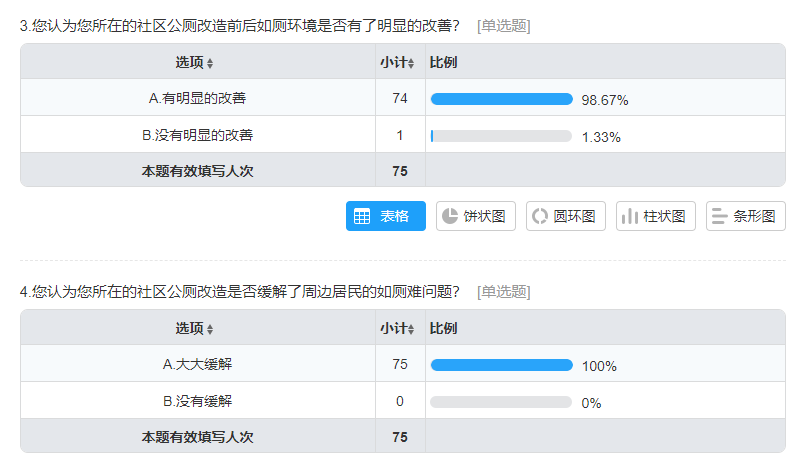 图1参与网络问卷的社区居民认为如厕环境的改善情况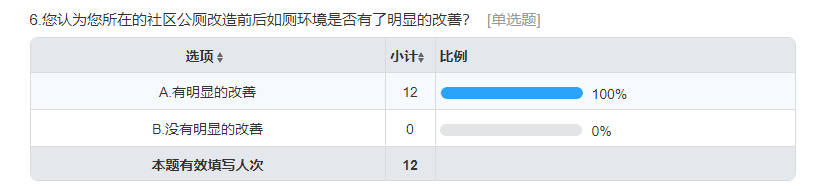 图2参与网络问卷社区公厕改造项目负责人认为如厕环境的改善情况从每万人公厕数方面评价。“万人公厕数”是城市基础设施类公共服务绩效评价的重要指标之一。城市每万人拥有公厕数量，反映了城市公厕产品的供给水平。根据《泉州市进一步推进“厕所革命”行动实施方案的通知》（泉政办〔2018〕20号），到2020年，基本实现城区每万人有3-4座公厕。丰泽区公厕分布较广，区管公厕共190座，根据泉州市统计年鉴（2020），2019年丰泽区城镇人口为28.4958万人，另考虑外来人口，合计约55.6万人，每万人拥有公共厕所数＝公厕数量190座÷城市非农业人口55.6万人＝3.42（座）根据评分标准“每万人公厕数”指标得满分3分。从公厕利用率方面评价。智慧公厕位于浔美工业区西辅路，人流量较大，4座装配式生态公厕位于城市主干道美食街、津淮街、湖心街、田安路、圣湖路及行人交通量较大的道路沿线，绩效评价小组实地考察时，发现智慧公厕和装配式生态公厕利用率都很高。但社区公厕大多不靠近主干道，社区居民更习惯于回家如厕，社区的外人较少，因此导致使用率较低。根据评分标准“公厕利用率”指标酌情扣0.5分，得1.5分。2.可持续影响从提高公厕科技含量方面评价。根据《泉州市人民政府办公室关于开展中心市区智慧公厕建设试点工作的通知》（泉政办明传〔2018〕150号），泉丰泽区浔美工业区公厕纳入首批智慧公厕建设试点。改造后，智慧公厕将实现智能环境监测，利用物联网技术实现对厕所内设施的智能管理，包括厕所使用状态自动显示、有害气体监测、温湿度监测、人流量监测等，根据实时环境开关自动调节空气净化系统，保护内部环境的持续净化。增设第三卫生间、智能背景式音乐、智能导流、残卫报警、灯光感应、触摸开关等，以及其他相关人性化便民措施，以更好地满足市民需求。同时，除味消毒更彻底，采用除味一体机在有害气体超标时开启自动处理模式，通过管道把有害气体吸入设备进行强氧化处理，置换出清新洁净的空气；利用超声波设备对混合药剂进行振荡，产生的微雾可分解便池及地面尿渍，实现不间断持续空气净化。此外，建立智慧管理体系，向泉州市智能公厕云平台提供实时环境监测数据。届时，市民可通过平台公众号、小程序等提出公厕相关问题，平台针对问题进行任务指派，巡检人员可对问题及时处理。公厕管理部门运营服务管理效率得到智能化、可视化、数据化提升。装配式生态公厕也具有较高的科技含量，电子屏幕显示如厕人数以及位置，便于群众快速找到空置的厕位。公厕装有“云纸”设备，通过微信扫码可免费领取60cm的卫生纸巾，方便广大游客、群众使用。根据评分标准“提高公厕科技含量”指标得满分3分。从创新公厕运营模式方面评价。《丰泽区进一步推进“厕所革命”行动实施方案的通知》（泉丰政办综〔2018〕43号）提出创新公厕运营模式，有效整合和利用市场化、社会化资源，因地制宜探索“以商建厕、以商养厕、以商管厕”，倡导社会各界和机关企事业单位捐赠厕所、“认养”厕所，采取“公厕＋”公共服务的可持续发展模式等。丰泽区在公厕管理上进行一定的创新，向社会公示推广“公厕长”模式，实行“属地管理、分配包干”责任制，其余的创新公厕运营模式尚未尝试。根据评分标准“创新公厕运营模式”指标酌情扣1分，得2分。3.满意度从社区居民满意度方面评价。社区居民满意度调查采用问卷星，在20个改造公厕所属的18个社区居民中随机发放网络问卷，共收回问卷75份，其中有效问卷75份，参与网络问卷的社区居民分布情况见图3所示，覆盖了所有的社区。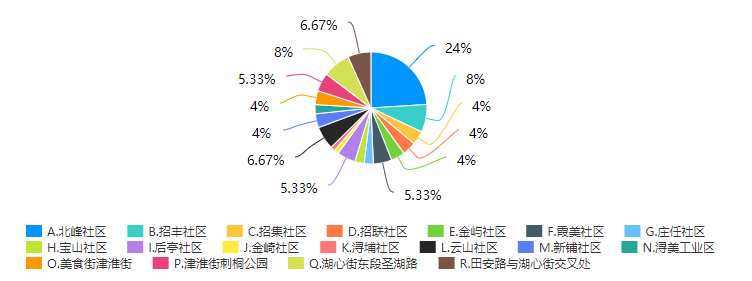 图3参与网络问卷的社区居民分布情况98.67%的受访社区居民对所在社区公厕的改造情况表示满意，见图4所示。89.33%的居民了解所在的社区公厕改造得到了改造建设经费的补助。100%的居民对社区公厕改造项目扩展到丰泽区其他公厕表示欢迎。根据评分标准“社区居民满意度”指标得满分5分。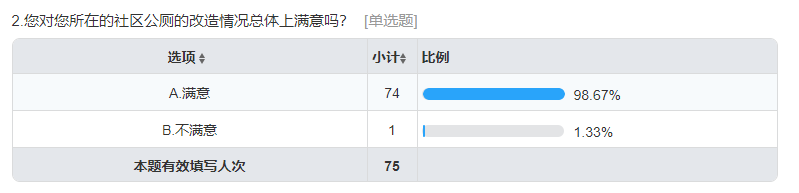 图4 参与网络问卷的社区居民对公厕改造项目的满意度从社区公厕改造项目负责人满意度方面评价。社区公厕改造项目负责人满意度调查采用问卷星，在4个社区公厕所属街道中社区公厕改造项目负责人中发放网络问卷，共收回问卷12份，其中有效问卷12份，参与网络问卷的项目负责人分布情况见图5所示，覆盖了所有的街道与社区。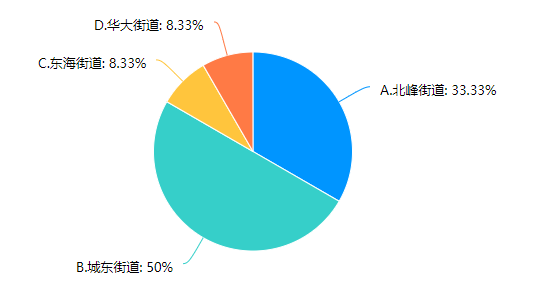 图5参与网络问卷的社区公厕改造项目负责人分布情况100%的社区公厕改造项目负责人对建设经费的使用情况在总体上表示满意，见表6所示。但有41.67%的负责人认为建设经费申报手续繁琐，审批时间长；有66.67%的负责人认为建设经费下拨不及时；91.67%的负责人认为建设经费使用上比较紧张等问题，见表7所示。100%的负责人认为所在的社区公厕改造采用环境卫生管理所监督，社区具体负责的模式很合理。83.33%的负责人认为在改造过程中不存在社区居民不理解以及工程存在安全隐患等问题。根据评分标准“社区公厕改造项目负责人满意度”指标酌情扣1分，得4分。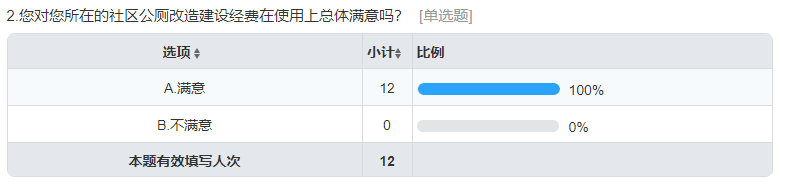 图6参与网络问卷的社区公厕改造项目负责人对建设经费使用的满意度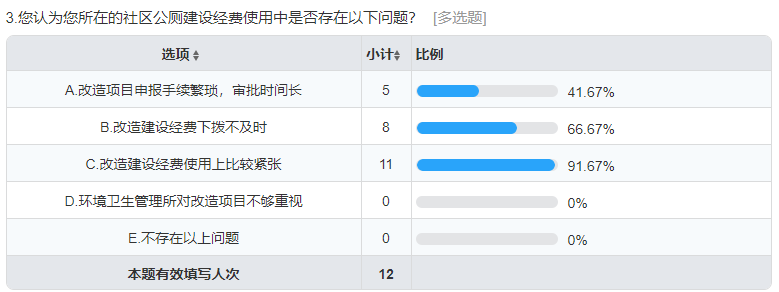 图7 参与网络问卷的社区公厕改造项目负责人认为建设经费使用存在的问题五、存在的问题及原因分析绩效评价小组认为，丰泽区20座社区公厕改造建设经费项目从立项、申报、改造工程、验收，程序规范、资料文档齐全，较好的实现了项目的总体绩效目标：对严重老化、设施缺失、功能落后、影响城市形象的公厕进行改造提升，为市民营造整洁舒适的如厕环境，美化城市人居环境，提升城市发展面貌和竞争力。但酌情扣分点也暴露出一些问题，值得政府在同类改造建设经费中予以注意。主要包括：绩效目标细化程度不足在“2019年丰泽区20座社区公厕改造建设经费绩效目标表”中，绩效目标细化分解为具体的、清晰的、可衡量的绩效指标，例如数量指标细化为提升区管公厕、装配式生态公厕、社区公厕的数量，与项目目标相对应。但绩效指标细化程度不足，例如数量指标仅从三类公厕的数量上设置，未涉及三类公厕改造后的厕位数和面积以及设施情况。产出指标中，仅从产出数量、产出成本、产出时效三个方面设置绩效指标，未涉及产出质量指标；效益指标中，仅涉及社会效益指标，未涉及可持续影响指标；社会效益指标的三级指标中“严格执行公厕建设管理制度”的指标解释为“不减少现有公厕数量和建筑面积”，应该属于产出指标中的数量指标；满意度指标中，仅涉及群众满意度，未涉及参与社区公厕改造项目的社区负责人的满意度，不够全面完整。（二）资金到位率偏低20座公厕改造建设经费的资金到位率为74.85%，指标偏低。主要原因是2019年4月区财政局根据《关于申请改造20座公厕的请示》（泉丰环〔2019〕3号）作出批复，社区公厕改造由区财政投入资金300万元，纳入2019年预算。同年12月，在项目改造完成后，实际建设资金为325.0861万元（不包含余款6.3385万元），其中100.5261万元从2018年、2019年结余的“公厕改造”项目经费中列支，其余224.56万元为丰泽区区级公厕改造专项经费。本级申请核拨的资金量减少，造成实际到位资金减少，影响了资金到位率指标。（三）专项资金管理存在一些问题1.尚未建立公厕改造建设经费专项资金管理制度关于公厕改造建设经费的财务制度方面的规定主要见于环境卫生管理所2017年4月出台的《丰泽区环境卫生管理所财务管理制度》，其中对于专项资金的管理规定非常简单笼统，在管理上存在一定的弊端。2.没有进行专项资金的审计《丰泽区进一步推进“厕所革命”行动实施方案的通知》（泉丰政办综〔2018〕43号）中提出要重点审计公厕新建改建资金的使用情况，确保专项资金专款专用。区环境卫生管理所未对2019年社区公厕改造建设经费进行审计。仅在2018年对全部环卫经费进行了审计。3.改造经费使用上比较紧张丰泽区投入公厕管养、建设的资金量较大，区财政压力很大，15座社区公厕改造项目建设经费在预算编制和造价审批方面非常严格，要经过预算编制——预算审核——最高控制价备案——降点发包等流程。改造项目负责人普遍反映建设经费在使用时较为紧张，想适当提升社区公厕科技含量，但建设资金没有余量。（四）公厕改造与管理不够与时俱进1.女厕位与男厕位的比例考虑不足2.公厕运营模式还停留在传统模式上，还未尝试创新公厕运营模式3.公厕可能面临拆迁问题六、有关建议针对丰泽区20座社区公厕改造建设经费绩效评价指标体系中被酌情扣分的项目，绩效评价小组提出以下几条建议，以期未来社区公厕改造建设经费的管理能更加完善。（一）建立全过程的预算绩效管理体系根据《中共中央国务院关于全面实施预算绩效管理的意见》（中发〔2018〕34号）以及《中共泉州市委办公室 泉州市人民政府办公室关于印发〈全面实施预算绩效管理的若干措施〉的通知》（泉委办发〔2019〕42号）的规定，要建立全方位、全过程、全覆盖的预算绩效管理体系，这是大势所趋。1.结合中长期发展规划，将绩效目标细化为绩效指标社区公厕改造建设经费项目已经延续了几年，今后在进行此类改造建设经费时，应将绩效目标设置作为预算安排的前置条件，加强绩效目标审核，将绩效目标与预算同步批复下达，在编制绩效目标时，要针对改造建设经费的特点，合理设置产出、效益和满意度等绩效指标。在产出指标中，除了数量指标外，要特别关注质量指标；在效益指标中，注重设置社会效益、可持续影响等指标。在将绩效目标细化为绩效指标的时候，可以参考行业规范或建设项目的发展规划或行动实施方案，特别关注发展规划中的分年度任务清单中的重要指标。这些指标一方面体现了建设项目需要达到的阶段性目标，一方面可以作为绩效评价时的参照标准。例如，公厕改造建设经费项目，可以选择“每万人公厕数”作为社会效益指标。2.加强和独立第三方的合作，加强对公厕改造建设经费的全过程管理2019年丰泽区环境卫生管理所对20座社区公厕改造建设经费在绩效管理方面做得比较完善，设置了绩效目标表、完成了绩效自评表、自评报告。随着厕所革命的开展，公厕改造建设经费可能会在几年内持续下拨，今后可以考虑和独立专业的第三方合作，加强公厕改造建设资金的全过程管理。首先，做好事前绩效评估；其次，强化改造建设经费的全过程监控，对监控过程中发现的问题，及时通报，督促相关单位进行及时整改，确保绩效目标顺利实现，提高资金使用效益；最后，将绩效评价结果运用到年度内财政投入预算安排中。最终实现在独立第三方的助力下，真正使“全过程、全方位、全覆盖”的全面绩效管理工作落实到实处，以此提高财政资金的配置效率和使用效益。（二）建立社区公厕改造建设经费专项资金管理制度厕所革命是一项长期的民生工程，建议将与社区公厕改造建设经费有关的各级各类文件进行归纳汇总，建立社区公厕改造建设经费专项资金管理制度，严格执行上级有关财政专项资金使用管理的政策规定。社区公厕改造建设经费专项资金管理制度应该包括：专项资金的使用范围、专项资金的管理、专项资金的监督等方面内容，特别强调应该设立专门的银行账户、将专款专用的要求落到实处，并采取适当的方式信息公开，接受社会监督。另外，还应该每年进行专项资金的审计，确保专项资金专款专用。（三）提升公厕改造与管理水平1.充分考虑女厕位与男厕位的比例问题在设计社区公厕图纸时，应该充分考虑男女生理和如厕方式不同导致的男女如厕时间的差异，根据《城市公厕设计标准》（CJJ14-2016）以及《丰泽区进一步推进“厕所革命”行动实施方案的通知》（泉丰政办综〔2018〕43号），智慧公厕、装配式生态公厕中女厕位与男厕位的比例不小于2：1；社区公厕中女厕位与男厕位的比例不小于3：2。尝试建设无性别公厕，实现科学配置公厕男女厕位比和特殊人群心理需求，有效缓解女性如厕难问题。或借鉴青岛崂山生态厕所利用大数据技术实现男女厕位转换，根据等候情况，智能转换男女厕位，实现高效利用。2.尝试新型公厕运营模式要充分借鉴上一轮厕所革命的有益做法和成功经验，大力推广“以商建厕、以商管厕、以商养厕”模式，鼓励社会各界和机关企业单位捐赠厕所、“认养”厕所；同时，要创新厕所的社会化、市场化管理模式，如北京、上海出现专业化、集团化、连锁经营的厕所管理公司等，具有一定的示范价值，丰泽区可以根据实际情况尝试新型的公厕运营模式。3.结合城市规划进行新建公厕的规划建设丰泽区作为泉州市中心市区，规划建设需要市规划局统一规划，经市国土局审批，区级才可以根据统一规划，开展新建公厕规划建设工作，丰泽区正在大规模开发建设过程中，新建公厕很可能马上面临拆迁问题，造成巨大浪费，因此应结合城市开发建设规划开展新建公厕的规划建设，统一规划、同步建设、逐步实施，避免公厕重复建设而造成的浪费。（四）拓宽“厕所革命”融资渠道在区财政压力很大的情况下，丰泽区可以尝试拓宽厕所革命融资渠道，进一步推进自身与社会资本的合作（PPP），严格兑现合法合规的政策承诺，引导社会资本特别是民间投资参与“厕所革命”建设，一方面可以缓解政府的财政压力，另一方面又可以把最新的技术和管理运营经验运用到“厕所革命”中，以实现公厕运营的专业化和公厕管理服务的优质化，推进“厕所革命”进程。目前在公厕建设中被广泛应用的有建设—转让—经营（BTO）；建设—拥有—经营（BOO）特许经营模式，直接将公厕的建设经营权转让给投资者。此外，丰泽区还可以采取转让—运营—移交（TOT）、改建—运营—移交（ROT）等方式，将已建成公厕经营权在一定期限内转让给投资者，盘活存量公厕资产，将回收资金用于公厕重建和改造。七、其它需要说明的问题评价小组认为丰泽区20座社区公厕改造建设经费从立项到使用全过程比较规范合理、公开透明，并取得了预期的产出和效果。在社区居民和社区公厕改造项目负责人的问卷调查中，满意度高，并未发现需要披露的重大事项或重大问题。主要参考资料[1]《福建省人民政府办公厅印发福建省进一步推进“厕所革命”行动计划的通知》（闽政办〔2018〕4号）[2]《泉州市人民政府办公室印发泉州市进一步推进“厕所革命”行动实施方案的通知》（泉政办〔2018〕20号）[3]《丰泽区人民政府办公室印发丰泽区进一步推进“厕所革命”行动实施方案的通知》（泉丰政办综〔2018〕43号）[4]《泉州市人民政府办公室关于开展中心市区智慧公厕建设试点工作的通知》（泉政办明传〔2018〕150号）[5]《泉州丰泽区人民政府办公室关于建立丰泽区推进“厕所革命”工作联席会议制度的通知》[6]《泉州市丰泽区人民政府办公室关于2019年社区公厕改造提升的通知》[7]《关于申请改造20座公厕的请示》（泉丰环〔2019〕3号）[8]《中共泉州市丰泽区委办公室 泉州市丰泽区人民政府办公室 关于印发2019年为民办实事项目的通知》（泉丰委办〔2019〕1号）[9]《泉州市人民政府办公室关于开展中心市区智慧公厕建设试点工作的通知》（泉政办明传〔2018〕150号）[10]《关于申请2019年社区公厕改造工程尾款的请示》（泉丰环〔2020〕25号）[11]《丰泽区环境卫生管理所关于“厕所革命”有关工作情况的报告》[12]《丰泽区城市管理综合考评实施方案》[13]丰泽环境卫生管理所2019年20座社区公厕改造经费专项绩效评价报告[14]泉州市丰泽区环境卫生管理所专项资金绩效自评表（2019年度）[15]国家旅游局.厕所革命推进报告[M].2017.5[16]城市公共厕所管理办法[17]福建省城市公厕管理考核办法（试行）[18]城市公厕建设要求与类别[19]城市公厕卫生保洁标准[20]城市公厕维护标准要求[21]厕所新技术与设备应用建设[22]丰泽区城市管理综合考评实施方案[23]丰泽区环境卫生管理所财务管理制度[24]丰泽区“公厕长”制工作实施方案[25]丰泽区社区公厕市场化管理工作实施意见[26]环卫所2017年工作总结和2018年工作计划[27]环卫所2018年工作总结和2019年工作计划[28]环卫所2019年工作总结和2020年工作计划[29]项目支出绩效评价管理办法（财预〔2020〕10号）[30]马洪范．建立全过程预算绩效管理体系[M]．北京：经济科学出版社，2018[31]中国财政学会绩效管理研究专业委员会课题组．中国财政绩效报告（2019）地方经验[M].北京：经济科学出版社，2019[32]马海涛等.预算绩效管理理论与实践[M].北京：中国财政经济出版社，2019附件1泉州市丰泽区20座社区公厕改造建设经费满意度调查（社区居民）为了更好地了解社区公厕改造建设经费的情况，特做此调查，该调查不记名，感谢您的参与。1.您生活或工作于（     ）社区。A.北峰社区      B.招丰社区  C.招集社区       D.招联社区       E.金屿社区      F.霞美社区 G.庄任社区       H.宝山社区       I.后亭社区      J.金崎社区      K.浔埔社区       L.云山社区M.新铺社区     N.浔美工业区    O.美食津淮街  P.津淮街刺桐公园Q.湖心街东段圣湖路               R.田安路与湖心街交叉处 2.您对您所在的社区公厕的改造情况总体上满意吗？（     ）A.满意                           B.不满意     3.您认为您所在的社区公厕改造前后如厕环境是否有了明显的改善？（     ）A.有明显的改善                   B.没有明显的改善4.您认为您所在的社区公厕改造是否缓解了周边居民的如厕难问题？（     ）A.大大缓解                       B.没有缓解5.您认为您所在的社区公厕改造在设计以及投入使用中是否符合以下要求？（多选题）（     ）A.有无障碍厕位、儿童设施等       B.考虑了男厕位与女厕位的合理比例            C.各项设施完好                   D.卫生状况良好E.提供免费的卫生纸6.您是否了解您所在的社区公厕改造得到了社区公厕改造建设经费的补助？（     ）A.了解                           B.不了解 7.如果社区公厕改造项目扩展到丰泽区其他地区，您是否欢迎？（     ）A.欢迎                           B.不欢迎    8.您认为社区公厕改造项目存在什么问题？有什么改进建议？附件2泉州市丰泽区20座社区公厕改造建设经费满意度调查（社区公厕改造项目负责人）为了更好地了解社区公厕改造建设经费的情况，特做此调查，该调查不记名，感谢您的参与。1.您工作于（     ）街道。A.北峰街道       B.城东街道      C.东海街道       D.华大街道       2.您对您所在的社区公厕改造建设经费在使用上总体满意吗？（     ）A.满意                           B.不满意     3.您认为您所在的社区公厕建设经费使用中是否存在以下问题？（多选题）（     ）A.改造项目申报手续繁琐，审批时间长    B.改造建设经费下拨不及时                C.改造建设经费使用上比较紧张                   D.环境卫生管理所对改造项目不够重视E.不存在以上问题如有存在其他问题，请补充：4.您认为您所在的社区公厕改造采用环境卫生管理所监督，社区具体负责的模式是否合理？A.合理                           B.不合理如认为不合理，是否有更加合理的模式建议：5.您认为您所在的社区公厕改造过程中是否遇到以下困难？（多选题）（     ）A.社区居民的不理解               B.改造过程中存在安全隐患C.不存在以上问题6.您认为您所在的社区公厕改造前后如厕环境是否有了明显的改善？（     ）A.有明显的改善                   B.没有明显的改善7.您认为您所在的社区公厕改造在设计以及投入使用中是否符合以下要求？（多选题）（     ）A.有无障碍厕位、儿童设施等       B.考虑了男厕位与女厕位的合理比例            C.各项设施完好                   D.卫生状况良好E.提供免费的卫生纸8.您对社区公厕改造建设经费的使用有什么改进建议？感谢您参加此次问卷调查，祝您生活愉快！时间资金来源金额文件号2019年4月16日省级专项经费30泉丰财指标〔2019〕175号2019年5月27日市级专项经费48泉丰财指标〔2019〕337号2019年12月24日区级专项经费224.56泉丰财指标〔2019〕660号——2018年省市“公厕改造”剩余专项经费22.5261——合计合计325.0861325.0861序号单位单位工程名称最高控制价合同价设计费预算编制价预算审核费监理费拨付金额1北峰街道北峰社区北峰工业区丰盈路公厕11.174911.560.40.10.10.110.19872北峰街道招丰社区北峰招丰石坑林氏祠堂后边公厕3.32093.28880.40.10.10.13.98883北峰街道招集社区北峰招集中角公厕5.55975.058500.10.10.15.35854北峰街道招联社区北峰招联顶厝公厕9.38718.55750.40.10.10.19.25755城东街道金屿社区城东金屿西堡宫边公厕10.594510.480.40.10.10.111.186城东街道霞美社区城东霞美霞光路公厕12.977111.858800.10.10.112.15887城东街道庄任社区城东庄任社区办公楼边公厕8.990211.520.40.10.10.112.228城东街道庄任社区城东庄任晓东厝边公厕6.721911.5200.10.10.10.39东海街道宝山社区东海宝山生态路261号边公厕10.071710.07170.40.10.10.19.260910东海街道宝山社区东海宝山石坑生态路29号后面公厕4.37874.37870.40.10.10.14.421911东海街道后亭社区东海后亭北山碧山路67-2号公厕8.22448.22440.40.10.10.17.690712东海街道金崎社区东海金崎大厝角公厕5.31895.31890.40.10.10.15.221113东海街道浔埔社区东海浔埔环村东路公厕9.67239.60.40.10.10.18.921514东海街道云山社区东海云山田新三队公厕8.70498.70490.40.10.10.18.099215华大街道新铺社区华大新铺福寿堂公厕12.94512.142400.10.10.111.309016丰泽区环境卫生管理所丰泽区环境卫生管理所浔美工业区西辅路44.699644.6996100.20.646.499617丰泽区环境卫生管理所丰泽区环境卫生管理所美食街津淮街西段1591590000.115918丰泽区环境卫生管理所丰泽区环境卫生管理所津淮街刺桐公园南大门1591590000.115919丰泽区环境卫生管理所丰泽区环境卫生管理所湖心街东段圣湖路1591590000.115920丰泽区环境卫生管理所丰泽区环境卫生管理所田安路与湖心街交叉处1591590000.1159合计合计合计合计331.7418324.46425.41.51.72.5325.0861一级指标二级指标三级指标四级指标评分标准决策（19分）项目立项（7分）立项依据充分性（4分）用于反映项目立项是否具有科学依据。①项目立项是否符合国家法律法规、国民经济发展规划和相关政策；②项目立项是否符合城市定位和长期规划；③项目立项是否与部门职责范围相符；④项目是否属于公共财政支出范围。一项不符扣1分，扣完为止。决策（19分）项目立项（7分）立项程序规范性（3分）用于反映和考核项目立项程序的规范情况。①项目是否按照规定的程序申请设立，相应的审批文件、材料是否符合相关要求；②事前是否经过必要的可行性研究、专家论证、风险评估、绩效评估、集体决策；③立项过程是否公开、透明、及时。一项不符扣1分，扣完为止。决策（19分）绩效目标（6分）绩效目标合理性（3分）用于反映和考核项目绩效目标与项目实施情况的相符情况。①项目是否有绩效目标；②绩效目标设置是否科学。一项不符扣1.5分，扣完为止。决策（19分）绩效目标（6分）绩效指标明确性（3分）用于反映和考核项目绩效指标明细化情况。①是否将项目绩效目标细化分解为具体的、清晰的、可衡量的绩效指标；②是否与项目目标相对应。一项不符扣1.5分，扣完为止。决策（19分）资金投入（6分）预算编制科学性（3分）用于反映和考核项目预算编制的科学性、合理性情况。①预算编制是否经过科学论证；②预算内容与项目内容是否匹配，预算额度测算依据是否充分，是否按照标准编制；③预算确定的项目投资额或资金量是否经过相关部门批复。一项不符扣1分，扣完为止。决策（19分）资金投入（6分）资金分配合理性（3分）用于反映和考核项目预算资金分配的科学性、合理性情况。①预算资金分配依据是否充分；②资金分配额度是否合理，与项目单位或地方实际是否相适应。一项不符扣1.5分，扣完为止。预算执行率（3分）用于反映和考核项目预算执行情况。预算执行率=（实际支出资金/实际到位资金）×100%
实际支出资金：一定时期（本年度或项目期）内项目实际拨付的资金。预算执行率100%得3分；否则指标得分为满分乘以预算执行率，保留1位小数。过程（21分）资金管理（10分）资金到位率（3分）用于反映和考核资金落实情况对项目实施的总体保障程度。资金到位率=（实际到位资金/预算资金）×100%。实际到位资金：一定时期（本年度或项目期）内落实到具体项目的资金。预算资金：一定时期（本年度或项目期）内预算安排到具体项目的资金。资金到位率100%得3分；否则指标得分为满分乘以资金到位率，保留1位小数。过程（21分）资金管理（10分）资金使用合规性（4分）用于反映和考核资金的规范使用情况。①资金是否有完整的审批程序和手续；②资金使用是否符合项目预算批复或合同规定的用途；③是否存在截留、挤占、挪用、虚列支出等情况；④有无审计报告。一项不符扣1分，扣完为止。过程（21分）组织实施（11分）管理制度健全性（4分）用于反映和考核财务和业务管理制度对项目顺利实施的保障情况。①是否已制定或具有相应的财务和业务管理制度；②财务和业务管理制度是否合法、合规、完整。一项不符扣2分，扣完为止。过程（21分）组织实施（11分）制度执行有效性（3分）用于反映和考核相关管理制度的有效执行情况。①是否遵守相关法律法规和相关管理规定；②项目调整及支出调整手续是否完备；③项目档案资料是否齐全并及时归档。一项不符扣1分，扣完为止。过程（21分）组织实施（11分）信息公开（4分）用于反映和考核项目信息公开情况。①15座社区公厕的选定过程是否公开、透明；②1座智慧公厕和4座装配式生态公厕的招投标流程是否合法合规。一项不符扣2分，扣完为止。产出（35分）产出数量（9分）智慧公厕（3分）用于反映智慧公厕建成后的实际情况与工程设计图、设备销售合同的相符情况。①智慧公厕数量为1座；②智慧公厕的厕位数为13个；③智慧公厕的面积为90平方米；④智慧公厕的设施。一致的得3分，一项不符合扣1分，扣完为止。产出（35分）产出数量（9分）装配式生态公厕（3分）用于反映装配式生态公厕建成后的实际情况与政府采购合同的相符情况。①装配式生态公厕数量为4座；②装配式生态公厕的厕位数合计为25个；③装配式生态公厕的面积合计为165平方米。④装配式生态公厕的设施。一致的得3分，一项不符合扣1分，扣完为止。产出（35分）产出数量（9分）社区公厕（3分）用于反映社区公厕改造后与工程设计图的相符情况。①社区公厕数量为15座；②社区公厕的厕位数合计为107个；③社区公厕的面积合计为758.3平方米；④社区公厕的设施。一致的得3分，一项不符合扣1分，扣完为止。产出（35分）产出质量（24分）工程达到公厕建设标准（3分）用于反映工程达到公厕建设标准的情况。①智慧公厕是否达到二类公厕标准；②装配式生态公厕是否达到二类公厕标准；③社区公厕是否达到三类公厕标准。一项不符扣1分，扣完为止。评价依据：①城市公厕设计标准；②《丰泽区进一步推进“厕所革命”行动实施方案的通知》（泉丰政办综〔2018〕43号）产出（35分）产出质量（24分）工程安全管理与质量管理（3分）用于反映工程建设期间的安全管理和质量管理情况。①工程建设期间发生重大安全事故，扣2分；每发生1起一般安全事故，扣1分，扣完为止。②工程建设过程中的组织协调是否顺畅；是否严控质量管理和监管。一项不符扣0.5分，扣完为止。产出（35分）产出质量（24分）工程验收情况（3分）用于反映工程的验收结果。工程竣工验收合格率为100%，无较大整改意见得满分；工程竣工验收合格率每低5%，扣1分；有较多整改意见的酌情扣分。产出（35分）产出质量（24分）设计的人性化（6分）女厕位与男厕位比例（3分）用于反映公厕设计的人性化情况。①人流集中的场所，女厕位与男厕位的比例不小于2：1；②其他公共场所，女厕位与男厕位的比例不小于3：2。根据智慧公厕、装配式生态公厕、社区公厕的实际情况酌情给分。评价依据：①城市公厕设计标准；②《丰泽区进一步推进“厕所革命”行动实施方案的通知》（泉丰政办综〔2018〕43号）产出（35分）产出质量（24分）设计的人性化（6分）便利设施情况（3分）用于反映公厕设计的人性化情况。①是否有无障碍厕位及呼叫器，是否有无障碍通道；②是否有儿童小便器及儿童洗手盆。根据智慧公厕、装配式生态公厕、社区公厕的实际情况酌情给分。评价依据：《城市公共厕所设计标准》（CJJ14-2016）产出（35分）产出质量（24分）交付后使用效果（6分）公厕设施的完好情况（3分）用于反映公厕交付使用后，各项设施的完好情况。根据智慧公厕、装配式生态公厕、社区公厕的实际情况酌情给分。评价依据：《城市公共厕所设计标准》（CJJ14-2016）产出（35分）产出质量（24分）交付后使用效果（6分）公厕的卫生状况（3分）用于反映公厕交付使用后，日常保洁管理的规范化、标准化情况。根据智慧公厕、装配式生态公厕、社区公厕的实际情况酌情给分。产出（35分）产出质量（24分）日常监管与考评（3分）用于反映公厕交付使用后的日常监管和考评机制落实情况。①是否建立公厕日常监管与考评管理办法；②是否落实具体的监管与考评措施，建立“一厕一档”，完善信息化总台账；③考评结果是否量化，并有一定的奖惩措施。一项不符合扣1分，扣完为止。产出（35分）产出时效（2分）改造工程完工与投入使用及时性（2分）反映公厕改造工程完工并投入使用的及时情况。根据智慧公厕、装配式生态公厕、社区公厕的实际情况酌情给分。效益（25分）社会效益（9分）提升社区群众的如厕舒适性（4分）用于反映公厕改造后对提升社区群众如厕舒适性的情况。大大提升了社区群众如厕舒适性体验的得4分，根据问卷调查和实地调研，酌情给分。效益（25分）社会效益（9分）每万人公厕数（3分）用于反映按城市非农业人口计算的平均每万人拥有的公厕数量。每万人拥有公共厕所数=公厕数量 / 城市非农业人口全区每万人公厕数达到3座的得满分，否则酌情扣分。评价依据：《泉州市进一步推进“厕所革命”行动实施方案的通知》（泉政办〔2018〕20号）效益（25分）社会效益（9分）公厕利用率（2分）用于反映公厕改造后的利用率。根据智慧公厕、装配式生态公厕、社区公厕的实际利用情况酌情给分。效益（25分）可持续影响（6分）提高公厕科技含量（3分）用于反映项目对助推“厕所革命”，提升城市公厕科技含量情况。根据智慧公厕、装配式生态公厕采用的先进科技手段及使用效果，酌情给分。效益（25分）可持续影响（6分）创新公厕运营模式（3分）用于反映项目对助推“厕所革命”，创新公厕运营模式的情况。根据智慧公厕、装配式生态公厕、社区公厕采用的公厕运营模式，酌情给分。效益（25分）满意度（10分）社区居民满意度（5分）用于反映社区居民对项目的满意度。问卷调查从社区居民对公厕的设施、人性化设计、卫生状况等方面的满意度进行设计。根据问卷情况，酌情给分。满意度（10分）社区公厕改造项目负责人满意度（5分）用于反映社区公厕改造项目负责人对项目的满意度。问卷调查从对改造建设经费的使用情况、改造模式、改造中遇到的困难等方面进行设计。根据问卷情况，酌情给分。一级指标（目标分类）二级指标（分类细化）三级指标（绩效目标内容）四级指标（绩效目标内容）评分结果决策（19分）项目立项（7分）立项依据充分性（4分）4决策（19分）项目立项（7分）立项程序规范性（3分）3决策（19分）绩效目标（6分）绩效目标合理性（3分）3决策（19分）绩效目标（6分）绩效指标明确性（3分）2决策（19分）资金投入（6分）预算编制科学性（3分）3决策（19分）资金投入（6分）资金分配合理性（3分）3过程（21分）资金管理（10分）预算执行率（3分）3过程（21分）资金管理（10分）资金到位率（3分）2过程（21分）资金管理（10分）资金使用合规性（4分）3过程（21分）组织实施（11分）管理制度健全性（4分）3过程（21分）组织实施（11分）制度执行有效性（3分）3信息公开（4分）4产出（35分）产出数量（9分）智慧公厕（3分）3产出（35分）产出数量（9分）装配式生态公厕（3分）3产出（35分）产出数量（9分）社区公厕（3分）3产出（35分）产出质量（24分）工程达到公厕建设标准（3分）3产出（35分）产出质量（24分）工程安全管理与质量管理（3分）3产出（35分）产出质量（24分）工程验收情况（3分）3产出（35分）产出质量（24分）设计的人性化（6分）女厕位与男厕位比例（3分）1.5设计的人性化（6分）便利设施情况（3分）2.5交付后使用效果（6分）公厕设施的完好情况（3分）3交付后使用效果（6分）公厕的卫生状况（3分）3日常监管与考评（3分）3产出时效（2分）改造工程完工与投入使用及时性（2分）2效益（25分）社会效益（9分）提升社区群众的如厕舒适性（4分）4效益（25分）社会效益（9分）每万人公厕数（3分）3效益（25分）公厕利用率（2分）1.5效益（25分）可持续影响（6分）提高公厕科技含量（3分）3效益（25分）可持续影响（6分）创新公厕运营模式（3分）2效益（25分）满意度（10分）社区居民满意度（5分）5效益（25分）满意度（10分）社区公厕改造项目负责人满意度（5分）4总分总分总分总分91.5公厕类型公厕名称女厕位数量男厕位数量女厕位/男厕位社区公厕北峰工业区丰盈路公厕531.67社区公厕北峰招丰石坑林氏祠堂后边公厕212.00社区公厕北峰招集中角公厕331.00社区公厕北峰招联顶厝公厕431.33社区公厕城东金屿西堡宫边公厕641.50社区公厕城东霞美霞光路公厕661.00社区公厕城东庄任社区办公楼边公厕541.25社区公厕城东庄任晓东厝边公厕331.00社区公厕东海宝山生态路261号边公厕422.00社区公厕东海宝山石坑生态路29号后公厕221.00社区公厕东海后亭北山碧山路67-2号公厕522.50社区公厕东海金崎大厝角公厕331.00社区公厕东海浔埔环村东路公厕422.00社区公厕东海云山田新三队公厕522.50社区公厕华大新铺福寿堂公厕551.00智慧公厕浔美工业区西辅路851.60装配式生态公厕美食街津淮街西段431.33装配式生态公厕津淮街刺桐公园南大门221.00装配式生态公厕湖心街东段圣湖路431.33装配式生态公厕田安路与湖心街交叉处431.33